Številka: 011-40/2019								Datum:   21. 03. 2019POROČILO 1. dopisne seje Odbora za družbene dejavnosti z dne 21. 03. 2019za1. izredno sejo Občinskega sveta, ki bo 28. 03. 2019Odbor za družbene dejavnosti je na podlagi 8. in 13. člena Odloka o ustanovitvi, delovnem področju in sestavi odborov in komisij Občinskega sveta Občine Izola – UPB (Uradne objave Občine Izola št. 10/2011) na svoji 1. dopisni seji z dne 21. 03. 2019, obravnaval točke z dnevnega reda 1. izredne seje Občinskega sveta ter sprejel:K  točki 2 - Predlog Letnega programa športa v občini Izola za leto 2019Člani Odbora za družbene dejavnosti so po razpravi z glasovanjem sprejeli naslednjiS K L E P Odbor za družbene dejavnosti je obravnaval predlog Letnega programa športa v občini Izola za leto 2019 in ga predlaga Občinskemu svetu v obravnavo in sprejem.  PredsednikDario Madžarević, l.r.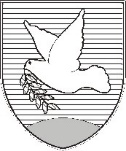 OBČINA IZOLA – COMUNE DI ISOLAOBČINSKI SVET – CONSIGLIO COMUNALEOdbor za družbene dejavnosti Comitato per le attività sociali Sončno nabrežje 8 – Riva del Sole 86310 Izola – IsolaTel: 05 66 00 100, Fax: 05 66 00 110E-mail: posta.oizola@izola.siWeb: http://www.izola.si/